CURRICULUM VITAECareer Objective:Seeking to utilize my organizational and marketing skills, in order to increase productivity of organization for a challenging career in Marketing and gaining experience in the field. To associate with an organization that provides me ample opportunities to grow and utilize my skills and abilities for the growth of self and company.Educational Qualification:Summer Internship:CUSTOMER SATISFACTION OF TWO WHEELER INDUSTRIES   with YAMAHA MOTORS GREATER  NOIDA.Work Experience:WORKED WITH “PIYUSH INDUSTRY HARIDWAR” IN UTTRAKHAND AS MARKETING EXECUTIVE FROM OCT 2014 TO JAN 2016.JOB Responsibilities	The silent features of responsibilities are as follow:Build up Relationship to client.Sourcing of new orders.Help in customer complain.Coordinates with production Team.Build up Relationship to client. WORKED WITH “PLATINUM ONE” AS A RELETIONSHIP MANAGER IN MUMBAI FROM DEC 2013 TO SEP 2014.Responsibilities		:  The Salient features of responsibilities are as follow:Build up Relationship to client.Construction of Portfolio as per client need and objectives. Manage the portfolio of client through various instruments (Equity, Mutual Fund, Bond, IPO, PMS and Structure NCD).Enhanced investment strategy with an increased return.Established a macro thesis in order to identify sectors, regions, and companies to invest. Conducted fundamental analysis on each company of interest to determine price targets and growth potential.Utilized technical analysis to establish entry, exit, and stop-out prices for all investments in order to maximize returns.Handling quarry of client regarding to FD, Mutual Fund, Equity and IPO etc..Making new Client and providing Suggestion.Competencies & Skills:Always ready to take initiativesGood at managing situations and peopleGood knowledge of computers and softwareQuick LearnerAccept ChallengesExtracurricular Activities:Participated in National seminar of HRMParticipated in National seminar of Marketing of services.GNIT Business Quiz Coordinator  Industrial Visit:NSIC (OKHLA) IN 2011               Interest:Like to relate with peopleLike to stay in disciplineHelping otherCricketPersonal Details: Date Of Birth -: JULY  09, 1990Father Name -: Diwakar SinghLanguages Known -: English and Hindi Nationality -: IndianMarital Status -: SingleFirst Name of Application CV No: 1667970Whatsapp Mobile: +971504753686 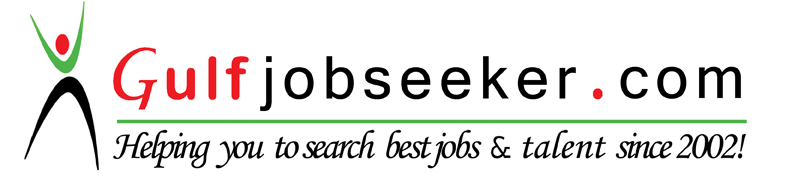 QualificationBoard/UniversityInstituteYearMBASPECIALIZATION IN(MARKETING & HR)UPTU GNIT MANAGEMENT SCHOOL GREATER NOIDA 2012B.AVBSPUUP COLLEGE VARANASI2009HIGHER SECONDARY (12th)UP BOARDRBS INTER COLLEGE JAUNPUR2006SENIOR SECONDARY (10th)UP BOARDGIC FAIZABAD2004